                 Column Addition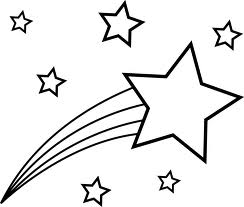 Set 1Add the two numbers together.Set 2Set your columns out correctly and add these numbers.Set 3Carry numbers correctly to find the answers.Set 4Add together more than two numbers.Set 5Solve these word problems.13) Billy’s little brother collects Moshi Monster cards. He already has 148. Billy buys him another 46 for his birthday and then he uses some money he has saved to buy a further 83 cards. How many does he now have in total?14) Sarah is running a bath. She fills the bath with 156 litres from the hot tap and 88 litres from the cold tap. How many litres has it taken to fill the bath?15) Bobby is travelling with his family to Cornwall for their holidays. They drive 285 miles from their home to the campsite. Whilst on their holiday, they drive a total of 104 miles on trips. They then return home. How many miles have the family driven in total?1)   23+ 46____2)   532+ 467____3)   912+   73____4)108 + 471 =5)416 + 82 =6)27 + 520 =7)   423+ 388____8)   271+   39____9)   176+ 675____10)56 + 132 + 448 =11)103 + 294 + 244 =12)823 + 47 + 302 =